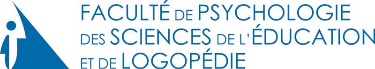 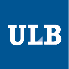 DEMANDE DE VALIDATION D’UN LIEU DE STAGEPour toute demande de validation d’un lieu de stage ne figurant pas sur les listes des lieux agréés par la filière de Psychologie Clinique et Psychopathologie (plate-forme Clinistage), le présent formulaire complété doit être transmis par mail à l’attention de Mme Cassandra Gois, coordinatrice des stages, via clinistage@ulb.beI. Coordonnées de l’étudiant.e demandant la validation :II. Informations relatives au lieu de stage à valider :NOMPRENOMAdresse mail ULBGSMNOM DE L’INSTITUTIONADRESSEBREF DESCRIPTIF DES ACTIVITES DU LIEUCLINIQUE ADULTES OU ENFANTS/ADOLESCENTSNOM DU/DE LA PSYCHOLOGUE CLINICIEN.NE UNIVERSITAIRE qui se chargera de la supervision sur placeADRESSE MAILNUMERO DE TELEPHONE